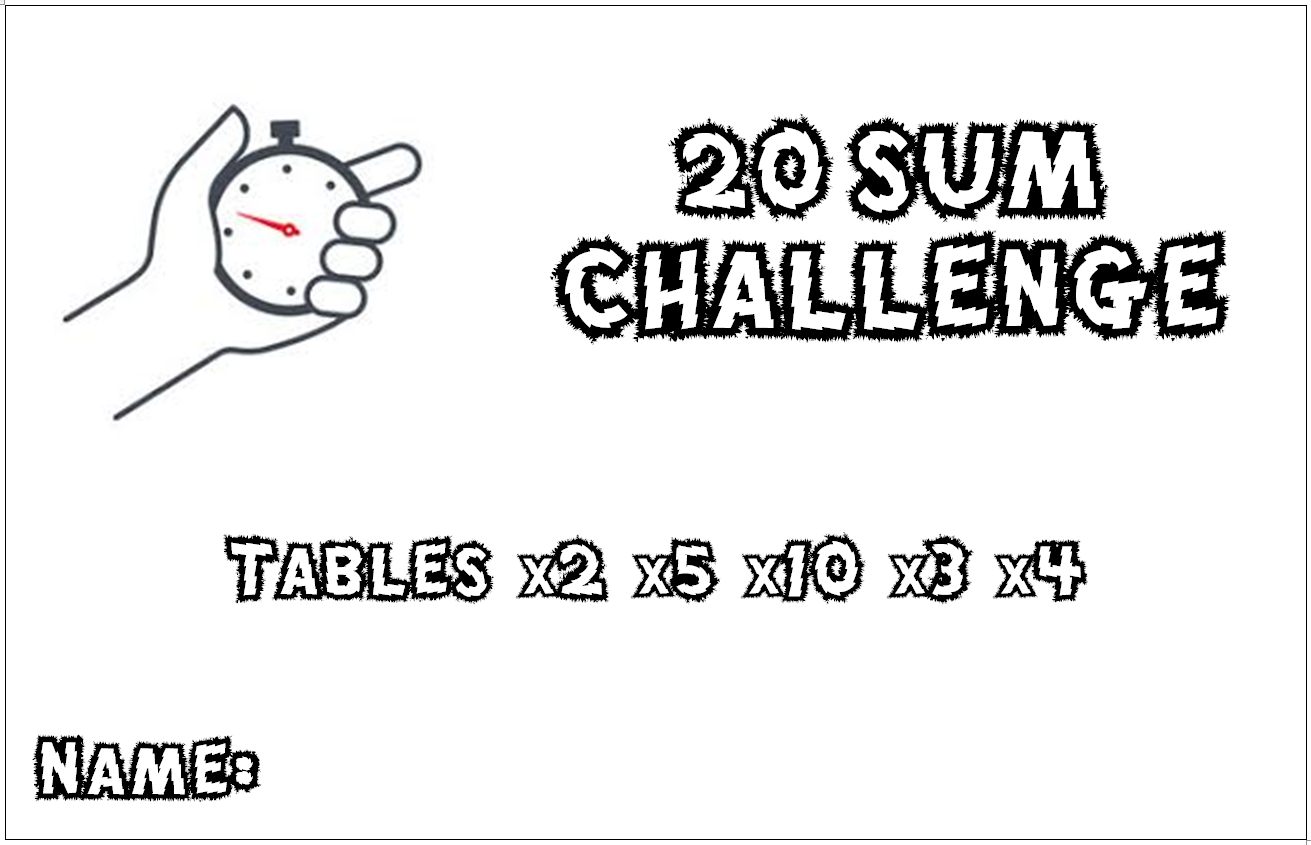 20 Sum Challenge – My Results20.3019.4018.50171.00161.10151.20141.30131.40121.50112.00102.1092.2082.3072.4062.5053.0043.1033.2023.3015.00+010.00+ScoreTimeSet 1Set 2Set 3Set 4Set 5Set 6Set 7Set 8Set 9Set 10Set 11Set 12Set 13Set 14Set 15Set 16Set 17Set 18Set 19Set 20MULTIPLES OF 2MULTIPLES OF 2MULTIPLES OF 2MULTIPLES OF 2MULTIPLES OF 2MULTIPLES OF 2MULTIPLES OF 2MULTIPLES OF 2MULTIPLES OF 2MULTIPLES OF 2MULTIPLES OF 2MULTIPLES OF 2MULTIPLES OF 2MULTIPLES OF 2MULTIPLES OF 2MULTIPLES OF 2MULTIPLES OF 2MULTIPLES OF 2MULTIPLES OF 2MULTIPLES OF 2SET 01SET 01SET 01SET 01SET 02SET 02SET 02SET 02SET 03SET 03SET 03SET 03SET 04SET 04SET 04SET 04A2 x 1 = ____2 x 1 = ____2 x 1 = ____2 x 1 = ____A20  10 = ____20  10 = ____20  10 = ____20  10 = ____A2 + 2 = ____2 + 2 = ____2 + 2 = ____2 + 2 = ____A2 x 3 = ____2 x 3 = ____2 x 3 = ____2 x 3 = ____B0  2 = ____0  2 = ____0  2 = ____0  2 = ____B2 + 2 + 2 + 2 = ____2 + 2 + 2 + 2 = ____2 + 2 + 2 + 2 = ____2 + 2 + 2 + 2 = ____B4 x 2 = ____4 x 2 = ____4 x 2 = ____4 x 2 = ____B½ of 24 = ____½ of 24 = ____½ of 24 = ____½ of 24 = ____C10 x 2 = ____10 x 2 = ____10 x 2 = ____10 x 2 = ____C24  12 = ____24  12 = ____24  12 = ____24  12 = ____C16  8 = ____16  8 = ____16  8 = ____16  8 = ____C0 + 2 = ____0 + 2 = ____0 + 2 = ____0 + 2 = ____D20  2 = ____20  2 = ____20  2 = ____20  2 = ____D3 x 2 = ____3 x 2 = ____3 x 2 = ____3 x 2 = ____D2 x 12 = ____2 x 12 = ____2 x 12 = ____2 x 12 = ____D12 x 2 = ____12 x 2 = ____12 x 2 = ____12 x 2 = ____E6  3 = ____6  3 = ____6  3 = ____6  3 = ____E2 x 8 = ____2 x 8 = ____2 x 8 = ____2 x 8 = ____E½ of 22 = ____½ of 22 = ____½ of 22 = ____½ of 22 = ____E20 + 2 = ____20 + 2 = ____20 + 2 = ____20 + 2 = ____F24 - 2 = ____24 - 2 = ____24 - 2 = ____24 - 2 = ____F12  6 = ____12  6 = ____12  6 = ____12  6 = ____F4 + 2 = ____4 + 2 = ____4 + 2 = ____4 + 2 = ____F6 x 2 = ____6 x 2 = ____6 x 2 = ____6 x 2 = ____G2 + 2 + 2 = ____2 + 2 + 2 = ____2 + 2 + 2 = ____2 + 2 + 2 = ____G22 - 2 = ____22 - 2 = ____22 - 2 = ____22 - 2 = ____G22 + 2 = ____22 + 2 = ____22 + 2 = ____22 + 2 = ____G2 x 5 = ____2 x 5 = ____2 x 5 = ____2 x 5 = ____H½ of 10 = ____½ of 10 = ____½ of 10 = ____½ of 10 = ____H½ of 18 = ____½ of 18 = ____½ of 18 = ____½ of 18 = ____H2 x 0 = ____2 x 0 = ____2 x 0 = ____2 x 0 = ____H22  11 = ____22  11 = ____22  11 = ____22  11 = ____I8 - 2 = ____8 - 2 = ____8 - 2 = ____8 - 2 = ____I18  2 = ____18  2 = ____18  2 = ____18  2 = ____I2  2 = ____2  2 = ____2  2 = ____2  2 = ____I9 x 2 = ____9 x 2 = ____9 x 2 = ____9 x 2 = ____J4 - 2 = ____4 - 2 = ____4 - 2 = ____4 - 2 = ____J6  2 = ____6  2 = ____6  2 = ____6  2 = ____J½ of 16 = ____½ of 16 = ____½ of 16 = ____½ of 16 = ____J16  2 = ____16  2 = ____16  2 = ____16  2 = ____K14  7 = ____14  7 = ____14  7 = ____14  7 = ____K8  4 = ____8  4 = ____8  4 = ____8  4 = ____K2 x 4 = ____2 x 4 = ____2 x 4 = ____2 x 4 = ____K½ of 12 = ____½ of 12 = ____½ of 12 = ____½ of 12 = ____L7 x 2 = ____7 x 2 = ____7 x 2 = ____7 x 2 = ____L10  5 = ____10  5 = ____10  5 = ____10  5 = ____L½ of 6 = ____½ of 6 = ____½ of 6 = ____½ of 6 = ____L2 - 2 = ____2 - 2 = ____2 - 2 = ____2 - 2 = ____M16 - 2 = ____16 - 2 = ____16 - 2 = ____16 - 2 = ____M8 x 2 = ____8 x 2 = ____8 x 2 = ____8 x 2 = ____M16 + 2 = ____16 + 2 = ____16 + 2 = ____16 + 2 = ____M5 x 2 = ____5 x 2 = ____5 x 2 = ____5 x 2 = ____N18 - 2 = ____18 - 2 = ____18 - 2 = ____18 - 2 = ____N4  2 = ____4  2 = ____4  2 = ____4  2 = ____N2 x 2 = ____2 x 2 = ____2 x 2 = ____2 x 2 = ____N2 x 6 = ____2 x 6 = ____2 x 6 = ____2 x 6 = ____O20 - 2 = ____20 - 2 = ____20 - 2 = ____20 - 2 = ____O10  2 = ____10  2 = ____10  2 = ____10  2 = ____O22  2 = ____22  2 = ____22  2 = ____22  2 = ____O6 + 2 = ____6 + 2 = ____6 + 2 = ____6 + 2 = ____P18 + 2 = ____18 + 2 = ____18 + 2 = ____18 + 2 = ____P½ of 20 = ____½ of 20 = ____½ of 20 = ____½ of 20 = ____P2  1 = ____2  1 = ____2  1 = ____2  1 = ____P14 + 2 = ____14 + 2 = ____14 + 2 = ____14 + 2 = ____Q2 x 10 = ____2 x 10 = ____2 x 10 = ____2 x 10 = ____Q12 - 2 = ____12 - 2 = ____12 - 2 = ____12 - 2 = ____Q18  9 = ____18  9 = ____18  9 = ____18  9 = ____Q½ of 2 = ____½ of 2 = ____½ of 2 = ____½ of 2 = ____R1 x 2 = ____1 x 2 = ____1 x 2 = ____1 x 2 = ____R½ of 4 = ____½ of 4 = ____½ of 4 = ____½ of 4 = ____R8  2 = ____8  2 = ____8  2 = ____8  2 = ____R24  2 = ____24  2 = ____24  2 = ____24  2 = ____S14  2 = ____14  2 = ____14  2 = ____14  2 = ____S10 + 2 = ____10 + 2 = ____10 + 2 = ____10 + 2 = ____S8 + 2 = ____8 + 2 = ____8 + 2 = ____8 + 2 = ____S2 x 9 = ____2 x 9 = ____2 x 9 = ____2 x 9 = ____T2 x 11 = ____2 x 11 = ____2 x 11 = ____2 x 11 = ____T½ of 14 = ____½ of 14 = ____½ of 14 = ____½ of 14 = ____T6 - 2 = ____6 - 2 = ____6 - 2 = ____6 - 2 = ____T12  2 = ____12  2 = ____12  2 = ____12  2 = ____TIMETIMETOTALTIMETIMETOTALTIMETIMETOTALTIMETIMETOTALMULTIPLES OF 5MULTIPLES OF 5MULTIPLES OF 5MULTIPLES OF 5MULTIPLES OF 5MULTIPLES OF 5MULTIPLES OF 5MULTIPLES OF 5MULTIPLES OF 5MULTIPLES OF 5MULTIPLES OF 5MULTIPLES OF 5MULTIPLES OF 5MULTIPLES OF 5MULTIPLES OF 5MULTIPLES OF 5MULTIPLES OF 5MULTIPLES OF 5MULTIPLES OF 5MULTIPLES OF 5SET 05SET 05SET 05SET 05SET 06SET 06SET 06SET 06SET 07SET 07SET 07SET 07SET 08SET 08SET 08SET 08A5 x 4 = ____ 5 x 4 = ____ 5 x 4 = ____ 5 x 4 = ____ A1 x 5 = ____ 1 x 5 = ____ 1 x 5 = ____ 1 x 5 = ____ A10 x 5 = ____ 10 x 5 = ____ 10 x 5 = ____ 10 x 5 = ____ A5 x 10 = ____ 5 x 10 = ____ 5 x 10 = ____ 5 x 10 = ____ B11 x 5 = ____ 11 x 5 = ____ 11 x 5 = ____ 11 x 5 = ____ B50  10 = ____ 50  10 = ____ 50  10 = ____ 50  10 = ____ B45  5 = ____ 45  5 = ____ 45  5 = ____ 45  5 = ____ B60  5 = ____ 60  5 = ____ 60  5 = ____ 60  5 = ____ C5 - 5 = ____ 5 - 5 = ____ 5 - 5 = ____ 5 - 5 = ____ C15  5 = ____ 15  5 = ____ 15  5 = ____ 15  5 = ____ C45  9 = ____ 45  9 = ____ 45  9 = ____ 45  9 = ____ C35 + 5 + 5 =____35 + 5 + 5 =____35 + 5 + 5 =____35 + 5 + 5 =____D5 + 5 = ____ 5 + 5 = ____ 5 + 5 = ____ 5 + 5 = ____ D35  7 = ____ 35  7 = ____ 35  7 = ____ 35  7 = ____ D50 + 5 = ____ 50 + 5 = ____ 50 + 5 = ____ 50 + 5 = ____ D45 - 5 = ____ 45 - 5 = ____ 45 - 5 = ____ 45 - 5 = ____ E2 x 5 = ____ 2 x 5 = ____ 2 x 5 = ____ 2 x 5 = ____ E5 + 5 + 5 = ____ 5 + 5 + 5 = ____ 5 + 5 + 5 = ____ 5 + 5 + 5 = ____ E3 x 5 = ____ 3 x 5 = ____ 3 x 5 = ____ 3 x 5 = ____ E9 x 5 = ____ 9 x 5 = ____ 9 x 5 = ____ 9 x 5 = ____ F40  8 = ____ 40  8 = ____ 40  8 = ____ 40  8 = ____ F5 x 7 = ____ 5 x 7 = ____ 5 x 7 = ____ 5 x 7 = ____ F20  4 = ____ 20  4 = ____ 20  4 = ____ 20  4 = ____ F20 + 5 = ____ 20 + 5 = ____ 20 + 5 = ____ 20 + 5 = ____ G5 + 5 + 5 + 5 = ____ 5 + 5 + 5 + 5 = ____ 5 + 5 + 5 + 5 = ____ 5 + 5 + 5 + 5 = ____ G12 x 5 = ____ 12 x 5 = ____ 12 x 5 = ____ 12 x 5 = ____ G30  6 = ____ 30  6 = ____ 30  6 = ____ 30  6 = ____ G60 - 5 = ____ 60 - 5 = ____ 60 - 5 = ____ 60 - 5 = ____ H30 + 5 = ____ 30 + 5 = ____ 30 + 5 = ____ 30 + 5 = ____ H25 - 5 - 5 = ____25 - 5 - 5 = ____25 - 5 - 5 = ____25 - 5 - 5 = ____H8 x 5 = ____ 8 x 5 = ____ 8 x 5 = ____ 8 x 5 = ____ H35 + 5 = ____ 35 + 5 = ____ 35 + 5 = ____ 35 + 5 = ____ I5 x 0 = ____ 5 x 0 = ____ 5 x 0 = ____ 5 x 0 = ____ I40 - 5 = ____ 40 - 5 = ____ 40 - 5 = ____ 40 - 5 = ____ I55  11 = ____ 55  11 = ____ 55  11 = ____ 55  11 = ____ I20  5 = ____ 20  5 = ____ 20  5 = ____ 20  5 = ____ J35 - 5 = ____ 35 - 5 = ____ 35 - 5 = ____ 35 - 5 = ____ J6 x 5 = ____ 6 x 5 = ____ 6 x 5 = ____ 6 x 5 = ____ J4 x 5 = ____ 4 x 5 = ____ 4 x 5 = ____ 4 x 5 = ____ J15 - 5 = ____ 15 - 5 = ____ 15 - 5 = ____ 15 - 5 = ____ K40 + 5 + 5 = ____40 + 5 + 5 = ____40 + 5 + 5 = ____40 + 5 + 5 = ____K10  2 = ____ 10  2 = ____ 10  2 = ____ 10  2 = ____ K55  5 = ____ 55  5 = ____ 55  5 = ____ 55  5 = ____ K30  5 = ____ 30  5 = ____ 30  5 = ____ 30  5 = ____ L5  5 = ____ 5  5 = ____ 5  5 = ____ 5  5 = ____ L40  5 = ____ 40  5 = ____ 40  5 = ____ 40  5 = ____ L15  3 = ____ 15  3 = ____ 15  3 = ____ 15  3 = ____ L40 + 5 = ____ 40 + 5 = ____ 40 + 5 = ____ 40 + 5 = ____ M5 x 9 = ____ 5 x 9 = ____ 5 x 9 = ____ 5 x 9 = ____ M0 + 5 = ____ 0 + 5 = ____ 0 + 5 = ____ 0 + 5 = ____ M7 x 5 = ____ 7 x 5 = ____ 7 x 5 = ____ 7 x 5 = ____ M50  5 = ____ 50  5 = ____ 50  5 = ____ 50  5 = ____ N10  5 = ____ 10  5 = ____ 10  5 = ____ 10  5 = ____ N5 x 12 = ____ 5 x 12 = ____ 5 x 12 = ____ 5 x 12 = ____ N15 - 5 - 5 = ____15 - 5 - 5 = ____15 - 5 - 5 = ____15 - 5 - 5 = ____N30 - 5 = ____ 30 - 5 = ____ 30 - 5 = ____ 30 - 5 = ____ O5 x 11 = ____ 5 x 11 = ____ 5 x 11 = ____ 5 x 11 = ____ O5 x 8 = ____ 5 x 8 = ____ 5 x 8 = ____ 5 x 8 = ____ O35  5 = ____ 35  5 = ____ 35  5 = ____ 35  5 = ____ O5 x 2 = ____ 5 x 2 = ____ 5 x 2 = ____ 5 x 2 = ____ P20 - 5 = ____ 20 - 5 = ____ 20 - 5 = ____ 20 - 5 = ____ P5 x 6 = ____ 5 x 6 = ____ 5 x 6 = ____ 5 x 6 = ____ P25 - 5 = ____ 25 - 5 = ____ 25 - 5 = ____ 25 - 5 = ____ P10 - 5 = ____ 10 - 5 = ____ 10 - 5 = ____ 10 - 5 = ____ Q10 + 5 = ____ 10 + 5 = ____ 10 + 5 = ____ 10 + 5 = ____ Q50 - 5 = ____ 50 - 5 = ____ 50 - 5 = ____ 50 - 5 = ____ Q25  5 = ____ 25  5 = ____ 25  5 = ____ 25  5 = ____ Q5 x 3 = ____ 5 x 3 = ____ 5 x 3 = ____ 5 x 3 = ____ R5 x 1 = ____ 5 x 1 = ____ 5 x 1 = ____ 5 x 1 = ____ R15 + 5 = ____ 15 + 5 = ____ 15 + 5 = ____ 15 + 5 = ____ R55 + 5 = ____ 55 + 5 = ____ 55 + 5 = ____ 55 + 5 = ____ R25 + 5 = ____ 25 + 5 = ____ 25 + 5 = ____ 25 + 5 = ____ S5 x 5 = ____ 5 x 5 = ____ 5 x 5 = ____ 5 x 5 = ____ S10 + 5 + 5 = ____10 + 5 + 5 = ____10 + 5 + 5 = ____10 + 5 + 5 = ____S0 x 5 = ____ 0 x 5 = ____ 0 x 5 = ____ 0 x 5 = ____ S60  12 = ____ 60  12 = ____ 60  12 = ____ 60  12 = ____ T45 + 5 = ____ 45 + 5 = ____ 45 + 5 = ____ 45 + 5 = ____ T0  5 = ____ 0  5 = ____ 0  5 = ____ 0  5 = ____ T25 + 5 + 5 =____25 + 5 + 5 =____25 + 5 + 5 =____25 + 5 + 5 =____T5  1 = ____ 5  1 = ____ 5  1 = ____ 5  1 = ____ TIMETIMETOTALTIMETIMETOTALTIMETIMETOTALTIMETIMETOTALMULTIPLES OF 10MULTIPLES OF 10MULTIPLES OF 10MULTIPLES OF 10MULTIPLES OF 10MULTIPLES OF 10MULTIPLES OF 10MULTIPLES OF 10MULTIPLES OF 10MULTIPLES OF 10MULTIPLES OF 10MULTIPLES OF 10MULTIPLES OF 10MULTIPLES OF 10MULTIPLES OF 10MULTIPLES OF 10MULTIPLES OF 10MULTIPLES OF 10MULTIPLES OF 10MULTIPLES OF 10SET 09SET 09SET 09SET 09SET 10SET 10SET 10SET 10SET 11SET 11SET 11SET 11SET 12SET 12SET 12SET 12A1 x 10 = ____  1 x 10 = ____  1 x 10 = ____  1 x 10 = ____  A11 x 10 = ____  11 x 10 = ____  11 x 10 = ____  11 x 10 = ____  A10 x 4 = ____  10 x 4 = ____  10 x 4 = ____  10 x 4 = ____  A10 x 12 = ____  10 x 12 = ____  10 x 12 = ____  10 x 12 = ____  B10 x 10 = ____  10 x 10 = ____  10 x 10 = ____  10 x 10 = ____  B30 + 10 + 10 = ____  30 + 10 + 10 = ____  30 + 10 + 10 = ____  30 + 10 + 10 = ____  B2 x 10 = ____  2 x 10 = ____  2 x 10 = ____  2 x 10 = ____  B30 + 10 = ____  30 + 10 = ____  30 + 10 = ____  30 + 10 = ____  C80 + 10 + 10 =____  80 + 10 + 10 =____  80 + 10 + 10 =____  80 + 10 + 10 =____  C30  10 = ____  30  10 = ____  30  10 = ____  30  10 = ____  C40  4 = ____  40  4 = ____  40  4 = ____  40  4 = ____  C0  10 = ____  0  10 = ____  0  10 = ____  0  10 = ____  D10 x 11 = ____  10 x 11 = ____  10 x 11 = ____  10 x 11 = ____  D10 x 2 = ____  10 x 2 = ____  10 x 2 = ____  10 x 2 = ____  D110  11 = ____  110  11 = ____  110  11 = ____  110  11 = ____  D70  7 = ____  70  7 = ____  70  7 = ____  70  7 = ____  E20  2 = ____  20  2 = ____  20  2 = ____  20  2 = ____  E100 - 10 = ____  100 - 10 = ____  100 - 10 = ____  100 - 10 = ____  E8 x 10 = ____  8 x 10 = ____  8 x 10 = ____  8 x 10 = ____  E10 x 5 = ____  10 x 5 = ____  10 x 5 = ____  10 x 5 = ____  F10 x 0 = ____  10 x 0 = ____  10 x 0 = ____  10 x 0 = ____  F110  10 = ____  110  10 = ____  110  10 = ____  110  10 = ____  F50 - 10 = ____  50 - 10 = ____  50 - 10 = ____  50 - 10 = ____  F50  10 = ____  50  10 = ____  50  10 = ____  50  10 = ____  G120  10 = ____  120  10 = ____  120  10 = ____  120  10 = ____  G10 x 1 = ____  10 x 1 = ____  10 x 1 = ____  10 x 1 = ____  G100 - 10 - 10 =____  100 - 10 - 10 =____  100 - 10 - 10 =____  100 - 10 - 10 =____  G120  12 = ____  120  12 = ____  120  12 = ____  120  12 = ____  H12 x 10 = ____  12 x 10 = ____  12 x 10 = ____  12 x 10 = ____  H0 + 10 = ____  0 + 10 = ____  0 + 10 = ____  0 + 10 = ____  H30  3 = ____  30  3 = ____  30  3 = ____  30  3 = ____  H90 + 10 = ____  90 + 10 = ____  90 + 10 = ____  90 + 10 = ____  I20  10 = ____  20  10 = ____  20  10 = ____  20  10 = ____  I10 x 3 = ____  10 x 3 = ____  10 x 3 = ____  10 x 3 = ____  I0 x 10 = ____  0 x 10 = ____  0 x 10 = ____  0 x 10 = ____  I10 +10 = ____  10 +10 = ____  10 +10 = ____  10 +10 = ____  J60  6 = ____  60  6 = ____  60  6 = ____  60  6 = ____  J40 + 10 = ____  40 + 10 = ____  40 + 10 = ____  40 + 10 = ____  J20 + 10 = ____  20 + 10 = ____  20 + 10 = ____  20 + 10 = ____  J60 + 10 = ____  60 + 10 = ____  60 + 10 = ____  60 + 10 = ____  K10 x 6 = ____  10 x 6 = ____  10 x 6 = ____  10 x 6 = ____  K20 - 10 = ____  20 - 10 = ____  20 - 10 = ____  20 - 10 = ____  K10 x 7 = ____  10 x 7 = ____  10 x 7 = ____  10 x 7 = ____  K110 + 10 = ____  110 + 10 = ____  110 + 10 = ____  110 + 10 = ____  L100 + 10 = ____  100 + 10 = ____  100 + 10 = ____  100 + 10 = ____  L70 + 10 = ____  70 + 10 = ____  70 + 10 = ____  70 + 10 = ____  L50 + 10 = ____  50 + 10 = ____  50 + 10 = ____  50 + 10 = ____  L10  10 = ____  10  10 = ____  10  10 = ____  10  10 = ____  M10 - 10 = ____  10 - 10 = ____  10 - 10 = ____  10 - 10 = ____  M4 x 10 = ____  4 x 10 = ____  4 x 10 = ____  4 x 10 = ____  M10  1 = ____  10  1 = ____  10  1 = ____  10  1 = ____  M90 - 10 = ____  90 - 10 = ____  90 - 10 = ____  90 - 10 = ____  N90  10 = ____  90  10 = ____  90  10 = ____  90  10 = ____  N40  10 = ____  40  10 = ____  40  10 = ____  40  10 = ____  N90  9 = ____  90  9 = ____  90  9 = ____  90  9 = ____  N9 x 10 = ____  9 x 10 = ____  9 x 10 = ____  9 x 10 = ____  O5 x 10 = ____  5 x 10 = ____  5 x 10 = ____  5 x 10 = ____  O110 - 10 = ____  110 - 10 = ____  110 - 10 = ____  110 - 10 = ____  O10 x 8 = ____  10 x 8 = ____  10 x 8 = ____  10 x 8 = ____  O50  5 = ____  50  5 = ____  50  5 = ____  50  5 = ____  P120 - 10 = ____  120 - 10 = ____  120 - 10 = ____  120 - 10 = ____  P10 x 9 = ____  10 x 9 = ____  10 x 9 = ____  10 x 9 = ____  P7 x 10 = ____  7 x 10 = ____  7 x 10 = ____  7 x 10 = ____  P30 - 10 = ____  30 - 10 = ____  30 - 10 = ____  30 - 10 = ____  Q70  10 = ____  70  10 = ____  70  10 = ____  70  10 = ____  Q100  10 = ____  100  10 = ____  100  10 = ____  100  10 = ____  Q80 - 10 = ____  80 - 10 = ____  80 - 10 = ____  80 - 10 = ____  Q70 - 10 = ____  70 - 10 = ____  70 - 10 = ____  70 - 10 = ____  R50 + 10 + 10 = ____  50 + 10 + 10 = ____  50 + 10 + 10 = ____  50 + 10 + 10 = ____  R80  10 = ____  80  10 = ____  80  10 = ____  80  10 = ____  R40 - 10 = ____  40 - 10 = ____  40 - 10 = ____  40 - 10 = ____  R6 x 10 = ____  6 x 10 = ____  6 x 10 = ____  6 x 10 = ____  S80 + 10 = ____  80 + 10 = ____  80 + 10 = ____  80 + 10 = ____  S3 x 10 = ____3 x 10 = ____3 x 10 = ____3 x 10 = ____S80  8 = ____  80  8 = ____  80  8 = ____  80  8 = ____  S60 - 10 = ____  60 - 10 = ____  60 - 10 = ____  60 - 10 = ____  T70 - 10 - 10 = ____  70 - 10 - 10 = ____  70 - 10 - 10 = ____  70 - 10 - 10 = ____  T60  10 = ____  60  10 = ____  60  10 = ____  60  10 = ____  T20 - 10 - 10 = ____  20 - 10 - 10 = ____  20 - 10 - 10 = ____  20 - 10 - 10 = ____  T70 + 10 + 10 = ____  70 + 10 + 10 = ____  70 + 10 + 10 = ____  70 + 10 + 10 = ____  TIMETIMETOTALTIMETIMETOTALTIMETIMETOTALTIMETIMETOTALMULTIPLES OF 3MULTIPLES OF 3MULTIPLES OF 3MULTIPLES OF 3MULTIPLES OF 3MULTIPLES OF 3MULTIPLES OF 3MULTIPLES OF 3MULTIPLES OF 3MULTIPLES OF 3MULTIPLES OF 3MULTIPLES OF 3MULTIPLES OF 3MULTIPLES OF 3MULTIPLES OF 3MULTIPLES OF 3MULTIPLES OF 3MULTIPLES OF 3MULTIPLES OF 3MULTIPLES OF 3SET 13SET 13SET 13SET 13SET 14SET 14SET 14SET 14SET 15SET 15SET 15SET 15SET 16SET 16SET 16SET 16A1 x 3 = ____  1 x 3 = ____  1 x 3 = ____  1 x 3 = ____  A3 x 7 = ____  3 x 7 = ____  3 x 7 = ____  3 x 7 = ____  A7 x 3 = ____  7 x 3 = ____  7 x 3 = ____  7 x 3 = ____  A3 x 3 = ____  3 x 3 = ____  3 x 3 = ____  3 x 3 = ____  B21 - 3 = ____  21 - 3 = ____  21 - 3 = ____  21 - 3 = ____  B18 - 3 = ____  18 - 3 = ____  18 - 3 = ____  18 - 3 = ____  B36 - 3 = ____  36 - 3 = ____  36 - 3 = ____  36 - 3 = ____  B1/3 of 6 = ____  1/3 of 6 = ____  1/3 of 6 = ____  1/3 of 6 = ____  C1/3 of 12 = ____  1/3 of 12 = ____  1/3 of 12 = ____  1/3 of 12 = ____  C1/3 of 3 = ____  1/3 of 3 = ____  1/3 of 3 = ____  1/3 of 3 = ____  C1/3 of 9 = ____  1/3 of 9 = ____  1/3 of 9 = ____  1/3 of 9 = ____  C33 - 3 = ____  33 - 3 = ____  33 - 3 = ____  33 - 3 = ____  D9  3 = ____  9  3 = ____  9  3 = ____  9  3 = ____  D5 x 3 = ____  5 x 3 = ____  5 x 3 = ____  5 x 3 = ____  D3 x 4 = ____  3 x 4 = ____  3 x 4 = ____  3 x 4 = ____  D1/3 of 18 = ____  1/3 of 18 = ____  1/3 of 18 = ____  1/3 of 18 = ____  E3 x 5 = ____  3 x 5 = ____  3 x 5 = ____  3 x 5 = ____  E10 x 3 = ____  10 x 3 = ____  10 x 3 = ____  10 x 3 = ____  E27  9 = ____  27  9 = ____  27  9 = ____  27  9 = ____  E9 x 3 = ____  9 x 3 = ____  9 x 3 = ____  9 x 3 = ____  F6  2 = ____  6  2 = ____  6  2 = ____  6  2 = ____  F1/3 of 15 = ____  1/3 of 15 = ____  1/3 of 15 = ____  1/3 of 15 = ____  F1/3 of 24 = ____  1/3 of 24 = ____  1/3 of 24 = ____  1/3 of 24 = ____  F30  10 = ____  30  10 = ____  30  10 = ____  30  10 = ____  G30 - 3 = ____  30 - 3 = ____  30 - 3 = ____  30 - 3 = ____  G3 x 9 = ____  3 x 9 = ____  3 x 9 = ____  3 x 9 = ____  G24  8 = ____  24  8 = ____  24  8 = ____  24  8 = ____  G33  3 = ____  33  3 = ____  33  3 = ____  33  3 = ____  H21  7 = ____  21  7 = ____  21  7 = ____  21  7 = ____  H18  3 = ____  18  3 = ____  18  3 = ____  18  3 = ____  H1/3 of 36 = ____  1/3 of 36 = ____  1/3 of 36 = ____  1/3 of 36 = ____  H1/3 of 27 = ____  1/3 of 27 = ____  1/3 of 27 = ____  1/3 of 27 = ____  I6  3 = ____  6  3 = ____  6  3 = ____  6  3 = ____  I3 x 2 = ____  3 x 2 = ____  3 x 2 = ____  3 x 2 = ____  I3 x 6 = ____  3 x 6 = ____  3 x 6 = ____  3 x 6 = ____  I12  3 = ____  12  3 = ____  12  3 = ____  12  3 = ____  J36  3 = ____  36  3 = ____  36  3 = ____  36  3 = ____  J15  5 = ____  15  5 = ____  15  5 = ____  15  5 = ____  J3 + 3 = ____  3 + 3 = ____  3 + 3 = ____  3 + 3 = ____  J3 x 1 = ____  3 x 1 = ____  3 x 1 = ____  3 x 1 = ____  K1/3 of 33 = ____  1/3 of 33 = ____  1/3 of 33 = ____  1/3 of 33 = ____  K9 + 3 = ____  9 + 3 = ____  9 + 3 = ____  9 + 3 = ____  K3  3 = ____  3  3 = ____  3  3 = ____  3  3 = ____  K27 + 3 = ____  27 + 3 = ____  27 + 3 = ____  27 + 3 = ____  L6 + 3 = ____  6 + 3 = ____  6 + 3 = ____  6 + 3 = ____  L3 x 0 = ____  3 x 0 = ____  3 x 0 = ____  3 x 0 = ____  L12 x 3 = ____  12 x 3 = ____  12 x 3 = ____  12 x 3 = ____  L0 x 3 = ____  0 x 3 = ____  0 x 3 = ____  0 x 3 = ____  M3 x 11 = ____  3 x 11 = ____  3 x 11 = ____  3 x 11 = ____  M3 - 3 = ____  3 - 3 = ____  3 - 3 = ____  3 - 3 = ____  M24  3 = ____  24  3 = ____  24  3 = ____  24  3 = ____  M18 + 3 = ____  18 + 3 = ____  18 + 3 = ____  18 + 3 = ____  N3 x 8 = ____  3 x 8 = ____  3 x 8 = ____  3 x 8 = ____  N0  3 = ____  0  3 = ____  0  3 = ____  0  3 = ____  N15 + 3 = ____  15 + 3 = ____  15 + 3 = ____  15 + 3 = ____  N3 x 10 = ____  3 x 10 = ____  3 x 10 = ____  3 x 10 = ____  O0 + 3 = ____  0 + 3 = ____  0 + 3 = ____  0 + 3 = ____  O30  3 = ____  30  3 = ____  30  3 = ____  30  3 = ____  O4 x 3 = ____  4 x 3 = ____  4 x 3 = ____  4 x 3 = ____  O33 + 3 = ____  33 + 3 = ____  33 + 3 = ____  33 + 3 = ____  P21 + 3 = ____  21 + 3 = ____  21 + 3 = ____  21 + 3 = ____  P3  1 = ____  3  1 = ____  3  1 = ____  3  1 = ____  P8 x 3 = ____  8 x 3 = ____  8 x 3 = ____  8 x 3 = ____  P12 + 3 = ____  12 + 3 = ____  12 + 3 = ____  12 + 3 = ____  Q24 + 3 = ____  24 + 3 = ____  24 + 3 = ____  24 + 3 = ____  Q12 - 3 = ____  12 - 3 = ____  12 - 3 = ____  12 - 3 = ____  Q11 x 3 = ____  11 x 3 = ____  11 x 3 = ____  11 x 3 = ____  Q6 x 3 = ____  6 x 3 = ____  6 x 3 = ____  6 x 3 = ____  R36  12 = ____  36  12 = ____  36  12 = ____  36  12 = ____  R1/3 of 21 = ____  1/3 of 21 = ____  1/3 of 21 = ____  1/3 of 21 = ____  R15 - 3 = ____  15 - 3 = ____  15 - 3 = ____  15 - 3 = ____  R3 + 3 + 3 = ____  3 + 3 + 3 = ____  3 + 3 + 3 = ____  3 + 3 + 3 = ____  S6 - 3 = ____  6 - 3 = ____  6 - 3 = ____  6 - 3 = ____  S2 x 3 = ____  2 x 3 = ____  2 x 3 = ____  2 x 3 = ____  S33  11 = ____  33  11 = ____  33  11 = ____  33  11 = ____  S1/3 of 30 = ____  1/3 of 30 = ____  1/3 of 30 = ____  1/3 of 30 = ____  T15  3 = ____  15  3 = ____  15  3 = ____  15  3 = ____  T21  3 = ____  21  3 = ____  21  3 = ____  21  3 = ____  T27 - 3 = ____  27 - 3 = ____  27 - 3 = ____  27 - 3 = ____  T12  4 = ____  12  4 = ____  12  4 = ____  12  4 = ____  TIMETIMETOTALTIMETIMETOTALTIMETIMETOTALTIMETIMETOTALMULTIPLES OF 4MULTIPLES OF 4MULTIPLES OF 4MULTIPLES OF 4MULTIPLES OF 4MULTIPLES OF 4MULTIPLES OF 4MULTIPLES OF 4MULTIPLES OF 4MULTIPLES OF 4MULTIPLES OF 4MULTIPLES OF 4MULTIPLES OF 4MULTIPLES OF 4MULTIPLES OF 4MULTIPLES OF 4MULTIPLES OF 4MULTIPLES OF 4MULTIPLES OF 4MULTIPLES OF 4SET 17SET 17SET 17SET 17SET 18SET 18SET 18SET 18SET 19SET 19SET 19SET 19SET 20SET 20SET 20SET 20A4 x 11 = ____  4 x 11 = ____  4 x 11 = ____  4 x 11 = ____  A4 x 2 = ____  4 x 2 = ____  4 x 2 = ____  4 x 2 = ____  A4 x 3 = ____  4 x 3 = ____  4 x 3 = ____  4 x 3 = ____  A20 + 4 = ____  20 + 4 = ____  20 + 4 = ____  20 + 4 = ____  B12 + 4 = ____  12 + 4 = ____  12 + 4 = ____  12 + 4 = ____  B32  4 = ____  32  4 = ____  32  4 = ____  32  4 = ____  B40 + 4 = ____  40 + 4 = ____  40 + 4 = ____  40 + 4 = ____  B2 x 4 = ____  2 x 4 = ____  2 x 4 = ____  2 x 4 = ____  C0  4 = ____  0  4 = ____  0  4 = ____  0  4 = ____  C4 x 4 = ____  4 x 4 = ____  4 x 4 = ____  4 x 4 = ____  C28 + 4 = ____  28 + 4 = ____  28 + 4 = ____  28 + 4 = ____  C16  4 = ____  16  4 = ____  16  4 = ____  16  4 = ____  D4 x 0 = ____  4 x 0 = ____  4 x 0 = ____  4 x 0 = ____  D8 x 4 = ____  8 x 4 = ____  8 x 4 = ____  8 x 4 = ____  D4 x 10 = ____  4 x 10 = ____  4 x 10 = ____  4 x 10 = ____  D10 x 4 = ____  10 x 4 = ____  10 x 4 = ____  10 x 4 = ____  E36 + 4 = ____  36 + 4 = ____  36 + 4 = ____  36 + 4 = ____  E40  10 = ____  40  10 = ____  40  10 = ____  40  10 = ____  E40 + 4 + 4 = ____  40 + 4 + 4 = ____  40 + 4 + 4 = ____  40 + 4 + 4 = ____  E1 x 4 = ____  1 x 4 = ____  1 x 4 = ____  1 x 4 = ____  F4 x 12 = ____  4 x 12 = ____  4 x 12 = ____  4 x 12 = ____  F24 + 4 = ____  24 + 4 = ____  24 + 4 = ____  24 + 4 = ____  F0 + 4 = ____  0 + 4 = ____  0 + 4 = ____  0 + 4 = ____  F28  7 = ____  28  7 = ____  28  7 = ____  28  7 = ____  G0 x 4 = ____  0 x 4 = ____  0 x 4 = ____  0 x 4 = ____  G¼ of 8 = ____  ¼ of 8 = ____  ¼ of 8 = ____  ¼ of 8 = ____  G4 + 4 = ____  4 + 4 = ____  4 + 4 = ____  4 + 4 = ____  G¼ of 20 = ____  ¼ of 20 = ____  ¼ of 20 = ____  ¼ of 20 = ____  H32 + 4 = ____  32 + 4 = ____  32 + 4 = ____  32 + 4 = ____  H4 x 7 = ____  4 x 7 = ____  4 x 7 = ____  4 x 7 = ____  H36 - 4 = ____  36 - 4 = ____  36 - 4 = ____  36 - 4 = ____  H8 + 4 = ____  8 + 4 = ____  8 + 4 = ____  8 + 4 = ____  I4 + 4 + 4 = ____  4 + 4 + 4 = ____  4 + 4 + 4 = ____  4 + 4 + 4 = ____  I4 x 5 = ____  4 x 5 = ____  4 x 5 = ____  4 x 5 = ____  I20  4 = ____  20  4 = ____  20  4 = ____  20  4 = ____  I9 x 4 = ____  9 x 4 = ____  9 x 4 = ____  9 x 4 = ____  J16 + 4 = ____  16 + 4 = ____  16 + 4 = ____  16 + 4 = ____  J¼ of 24 = ____  ¼ of 24 = ____  ¼ of 24 = ____  ¼ of 24 = ____  J44 - 4 = ____  44 - 4 = ____  44 - 4 = ____  44 - 4 = ____  J4  4 = ____  4  4 = ____  4  4 = ____  4  4 = ____  K4 x 9 = ____  4 x 9 = ____  4 x 9 = ____  4 x 9 = ____  K16 - 4 = ____  16 - 4 = ____  16 - 4 = ____  16 - 4 = ____  K¼ of 12 = ____  ¼ of 12 = ____  ¼ of 12 = ____  ¼ of 12 = ____  K44 + 4 = ____  44 + 4 = ____  44 + 4 = ____  44 + 4 = ____  L12 - 4 = ____  12 - 4 = ____  12 - 4 = ____  12 - 4 = ____  L12  3 = ____  12  3 = ____  12  3 = ____  12  3 = ____  L4  1 = ____  4  1 = ____  4  1 = ____  4  1 = ____  L4 - 4 = ____  4 - 4 = ____  4 - 4 = ____  4 - 4 = ____  M48 - 4 = ____  48 - 4 = ____  48 - 4 = ____  48 - 4 = ____  M4 x 1 = ____  4 x 1 = ____  4 x 1 = ____  4 x 1 = ____  M12 x 4 = ____  12 x 4 = ____  12 x 4 = ____  12 x 4 = ____  M44  4 = ____  44  4 = ____  44  4 = ____  44  4 = ____  N6 x 4 = ____  6 x 4 = ____  6 x 4 = ____  6 x 4 = ____  N20  5 = ____  20  5 = ____  20  5 = ____  20  5 = ____  N8 - 4 = ____  8 - 4 = ____  8 - 4 = ____  8 - 4 = ____  N¼ of 32 = ____  ¼ of 32 = ____  ¼ of 32 = ____  ¼ of 32 = ____  O3 x 4 = ____  3 x 4 = ____  3 x 4 = ____  3 x 4 = ____  O7 x 4 = ____  7 x 4 = ____  7 x 4 = ____  7 x 4 = ____  O36  4 = ____  36  4 = ____  36  4 = ____  36  4 = ____  O24 - 4 = ____  24 - 4 = ____  24 - 4 = ____  24 - 4 = ____  P24  6 = ____  24  6 = ____  24  6 = ____  24  6 = ____  P20 - 4 = ____  20 - 4 = ____  20 - 4 = ____  20 - 4 = ____  P8  4 = ____  8  4 = ____  8  4 = ____  8  4 = ____  P4 x 6 = ____  4 x 6 = ____  4 x 6 = ____  4 x 6 = ____  Q¼ of 4 = ____ ¼ of 4 = ____ ¼ of 4 = ____ ¼ of 4 = ____ Q32  8 = ____  32  8 = ____  32  8 = ____  32  8 = ____  Q¼ of 28 = ____  ¼ of 28 = ____  ¼ of 28 = ____  ¼ of 28 = ____  Q24  4 = ____  24  4 = ____  24  4 = ____  24  4 = ____  R4 x 8 = ____  4 x 8 = ____  4 x 8 = ____  4 x 8 = ____  R11 x 4 = ____  11 x 4 = ____  11 x 4 = ____  11 x 4 = ____  R40 - 4 = ____  40 - 4 = ____  40 - 4 = ____  40 - 4 = ____  R8  2 = ____  8  2 = ____  8  2 = ____  8  2 = ____  S¼ of 16 = ____  ¼ of 16 = ____  ¼ of 16 = ____  ¼ of 16 = ____  S48  12 = ____  48  12 = ____  48  12 = ____  48  12 = ____  S¼ of 44 = ____  ¼ of 44 = ____  ¼ of 44 = ____  ¼ of 44 = ____  S5 x 4 = ____  5 x 4 = ____  5 x 4 = ____  5 x 4 = ____  T48  4 = ____  48  4 = ____  48  4 = ____  48  4 = ____  T28 - 4 = ____  28 - 4 = ____  28 - 4 = ____  28 - 4 = ____  T28  4 = ____  28  4 = ____  28  4 = ____  28  4 = ____  T¼ of 40 = ____  ¼ of 40 = ____  ¼ of 40 = ____  ¼ of 40 = ____  TIMETIMETOTALTIMETIMETOTALTIMETIMETOTALTIMETIMETOTAL